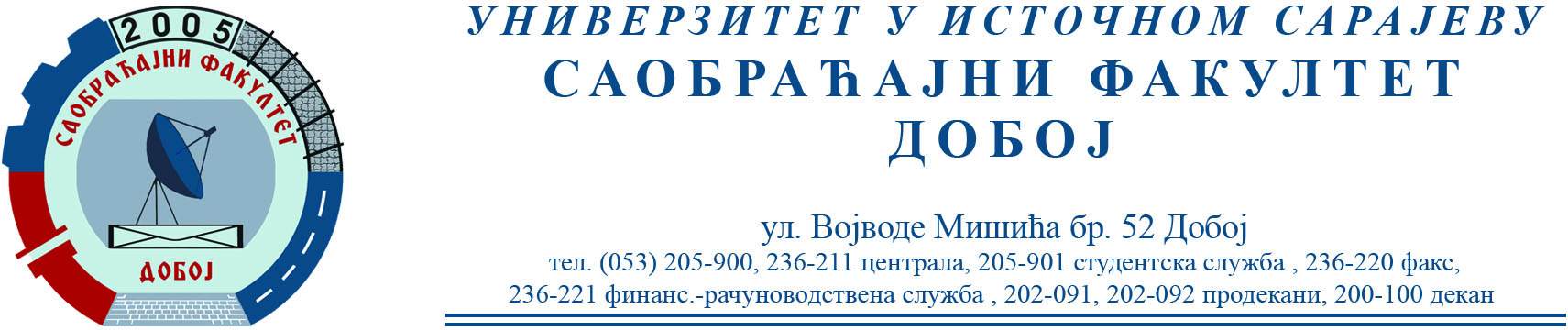 ОБАВЈЕШТЕЊЕСАОБРАЋАЈНИ ТЕРМИНАЛИПрви колоквијум положили су: Мулахасић Амра 		(10) Томашевић Анђела 		(9)Чаушевић Анес  		(9) Мацановић Невена 		(8) Какеш Семина 		(8) Сеизовић Милица 		(8) Бубић Бранкица 		(7) Цвјетковић Дејана 		(6) Спахић Маида 		(6)Датум: 26.12.2023.                                                                         Предметни наставник                                                                                                       проф. др Бојан МАРИЋ